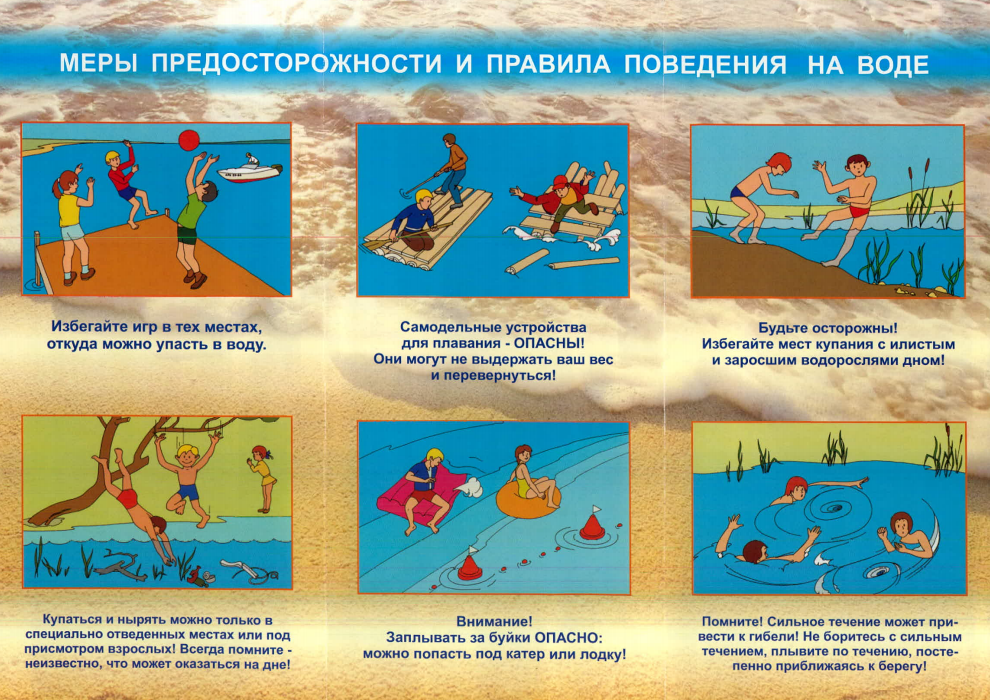 Будьте осторожны!Избегайте мест купания с илистым и заросшим водорослями дном!Купаться и нырять можно только в специально отведенных местах. Всегда помните – неизвестно, что может оказаться на дне!Помните! Сильное течение может привести к гибели! Не боритесь с сильным течением. Плывите по течению. Постепенно приближаясь к берегу!Самодельные устройства для плавания – ОПАСНЫ! Они могут не выдержать ваш вес и перевернуться!Помните! Безопасность детей на воде целиком и полностью зависит от их родителей.МБДОУ ДС №8 «Снеговичок»Адрес:г. Нижневартовск,Проспект Победы, 11 – Б.Тел.:67-05-09, 67-16-47,67-24-17.Адрес электронной почты:mbdoy 8@mail.ruофициальный сайт:http//snegovichok.edusite.ruБуклет подготовила воспитательСонец Светлана АнатольевнаМуниципальное бюджетное дошкольное образовательное учреждение детский сад№ 8 «Снеговичок»Меры предосторожности и правила поведения на воде.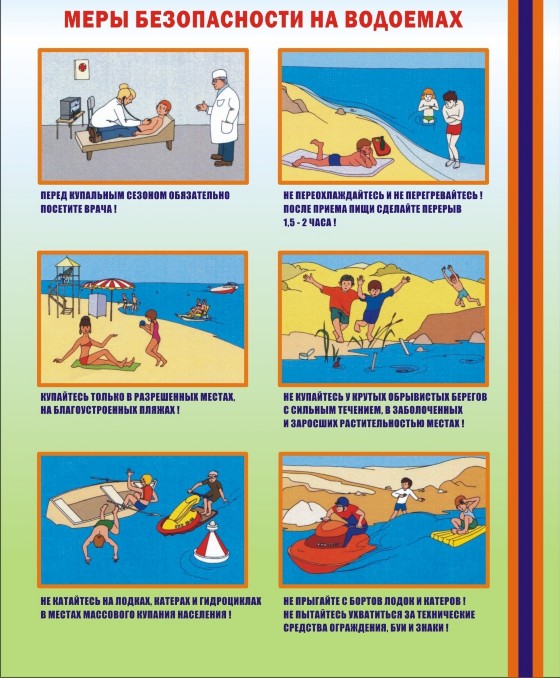 Помните! Кроме знания правил безопасного поведения на водоемах необходимы товарищеская взаимопомощь, хладнокровие, выдержка, а главное – предельная осторожность.г. НижневартовскПравила поведения на водоемах в летнее времяНевозможно представить себе летний отдых без поездки на море, речку или пруд. Когда припекает солнышко, так хочется окунуться в прохладную воду. В жаркую погоду отдыхающих около водоемов особенно много. Очень важно, чтобы вы перед поездкой на такой отдых вспомнили про безопасное поведение на водоемах в различных условиях.Безопасное поведение на водоемах в различных условиях должно соблюдаться неукоснительно – это гарант вашего отличного отдыха без происшествий. После того как вы приехали на речку или озеро, проведя много времени в дороге в жарком автомобиле, не стоит сразу бросаться в воду. Необходимо немного отдохнуть, успокоиться и остыть, только после этого можно идти купаться.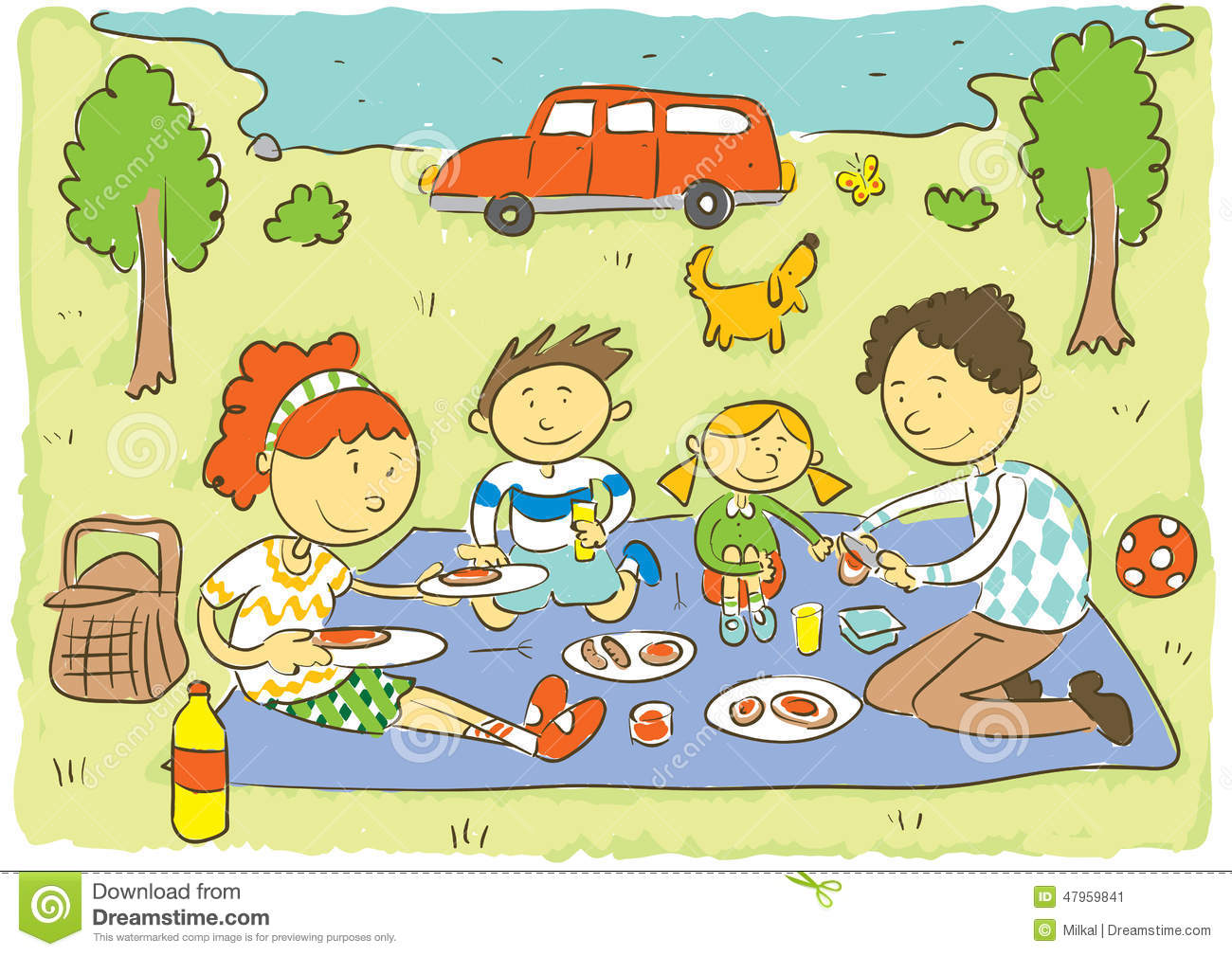 Чтобы ваш отдых не омрачился неожиданными ситуациями, соблюдайте несложные правила:Лучше всего, если вы будете принимать водные процедуры в местах, которые специально для этого оборудованы.Если вы первый раз приехали в это место, перед полноценным купанием необходимо обследовать дно на предмет коряг, стекол и всякого мусора.Не ныряйте в незнакомых местах, иначе можно уткнуться головой в грунт, корягу или бетонную плиту.Если на берегу водоема вы обнаружили табличку, что купание в этом месте запрещено, то не стоит рисковать своим здоровьем, лучше отправиться на другой пляж.На море обычно спасательные службы устанавливают буйки, за которые заплывать нельзя, не надо показывать свою храбрость и меряться силами с друзьями, это может быть опасно.Если вы любите устраивать игры в воде, то будьте осторожны: не хватайте друг друга за руки или ноги, можно в азарте наглотаться воды и потерять сознание.Если в воде у вас ногу свела судорога, то необходимо позвать на помощь.Не заходите в воду в нетрезвом состоянии, это может закончиться трагически.Эти несложные правила почему-то соблюдают далеко не все, что потом и приводит к несчастным случаям.Правила купания детей в открытых водоемахВодные процедуры для ребенка – это очень хорошо и полезно для здоровья, но главное, чтобы это было безопасно. Так как многие отдыхают со своими родителями на берегах рек и озер, отправляются «дикарями» на море, то стоит учесть некоторые универсальные правила:В воду заходить ребенку можно, если она прогрелась до 22 градусов, а на улице при этом не менее 25 градусов.Лучше купаться в утренние часы.Во время первого купания достаточно 2-3 минут пребывания в воде.Не окунайте ребенка в воду с головой.После выхода из воды надо хорошо вытереть тело насухо и отдохнуть.Отдых на берегу реки – это прекрасная возможность оздоровить свой организм и получить массу положительных эмоций. Главное - выбирать правильные водоемы. Особенности состояния водоемов в различное время года отличаются, и это необходимо учитывать.Правила поведения на водеИзбегайте игр в тех местах, откуда можно упасть в воду.